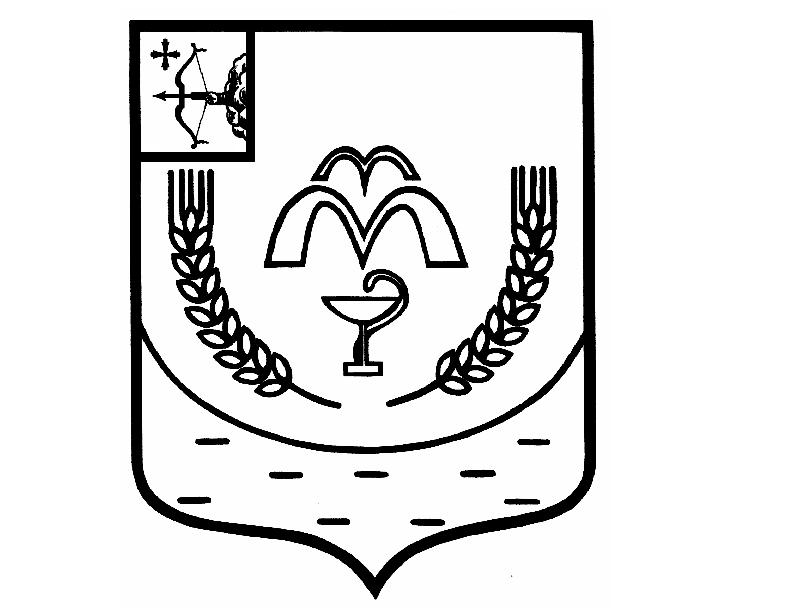 КУМЕНСКАЯ РАЙОННАЯ ДУМАШЕСТОГО СОЗЫВАот 21.12.2021  № 5/37пгт КумёныО внесении  изменений в  Положение о  муниципальной службе в муниципальном  образовании  Куменский муниципальный район, утвержденное решением Куменской районной Думы  от 16.10.2018 № 19/150     В соответствии со статьей 23 Устава Куменского района Куменская районная Дума РЕШИЛА:         1. Внести в  Положение о  муниципальной службе в муниципальном  образовании  Куменский муниципальный район, утвержденное  решением Куменской районной Думы от 16.10.2018 № 19/150, следующие изменения:          1.1. пункт 9 части 1 статьи 11 изложить в следующей редакции:          «9) сообщать в письменной форме представителю нанимателя (работодателю) о прекращении гражданства Российской Федерации либо гражданства (подданства) иностранного государства - участника международного договора Российской Федерации, в соответствии с которым иностранный гражданин имеет право находиться на муниципальной службе, в день, когда муниципальному служащему стало известно об этом, но не позднее пяти рабочих дней со дня прекращения гражданства Российской Федерации либо гражданства (подданства) иностранного государства - участника международного договора Российской Федерации, в соответствии с которым иностранный гражданин имеет право находиться на муниципальной службе;»;         1.2.   часть 1 статьи 11 дополнить пунктом 9.1. следующего содержания:  «9.1) сообщать в письменной форме представителю нанимателя (работодателю) о приобретении гражданства (подданства) иностранного государства либо получении вида на жительство или иного документа, подтверждающего право на постоянное проживание гражданина на территории иностранного государства, в день, когда муниципальному служащему стало известно об этом, но не позднее пяти рабочих дней со дня приобретения гражданства (подданства) иностранного государства либо получения вида на жительство или иного документа, подтверждающего право на постоянное проживание гражданина на территории иностранного государства;»;         1.3.  пункт 6 части 1 статьи 12  изложить в следующей редакции:   «6) прекращения гражданства Российской Федерации либо гражданства (подданства) иностранного государства - участника международного договора Российской Федерации, в соответствии с которым иностранный гражданин имеет право находиться на муниципальной службе;»;         1.4.  пункт 7 части 1 статьи 12 изложить в следующей редакции:  «7) наличия гражданства (подданства) иностранного государства либо вида на жительство или иного документа, подтверждающего право на постоянное проживание гражданина на территории иностранного государства, если иное не предусмотрено международным договором Российской Федерации;»;   1.5.  пункт 2 части 1 статьи 22 признать утратившим силу.          2.  Настоящее решение вступает в силу в соответствии с действующим законодательством. Председатель Куменской районной Думы    А.А. МашковцеваГлава Куменского района	 И.Н. ШемпелевПРОЕКТКУМЕНСКАЯ РАЙОННАЯ ДУМАШЕСТОГО СОЗЫВАот 21.12.2021  № пгт КумёныО внесении  изменений в  Положение о  муниципальной службе в муниципальном  образовании  Куменский муниципальный район, утвержденное решением Куменской районной Думы  от 16.10.2018 № 19/150     В соответствии со статьей 23 Устава Куменского района Куменская районная Дума РЕШИЛА:         1. Внести в  Положение о  муниципальной службе в муниципальном  образовании  Куменский муниципальный район, утвержденное  решением Куменской районной Думы от 16.10.2018 № 19/150, следующие изменения:          1.1. пункт 9 части 1 статьи 11 изложить в следующей редакции:          «9) сообщать в письменной форме представителю нанимателя (работодателю) о прекращении гражданства Российской Федерации либо гражданства (подданства) иностранного государства - участника международного договора Российской Федерации, в соответствии с которым иностранный гражданин имеет право находиться на муниципальной службе, в день, когда муниципальному служащему стало известно об этом, но не позднее пяти рабочих дней со дня прекращения гражданства Российской Федерации либо гражданства (подданства) иностранного государства - участника международного договора Российской Федерации, в соответствии с которым иностранный гражданин имеет право находиться на муниципальной службе;»;         1.2.   часть 1 статьи 11 дополнить пунктом 9.1. следующего содержания:  «9.1) сообщать в письменной форме представителю нанимателя (работодателю) о приобретении гражданства (подданства) иностранного государства либо получении вида на жительство или иного документа, подтверждающего право на постоянное проживание гражданина на территории иностранного государства, в день, когда муниципальному служащему стало известно об этом, но не позднее пяти рабочих дней со дня приобретения гражданства (подданства) иностранного государства либо получения вида на жительство или иного документа, подтверждающего право на постоянное проживание гражданина на территории иностранного государства;»;         1.3.  пункт 6 части 1 статьи 12  изложить в следующей редакции:   «6) прекращения гражданства Российской Федерации либо гражданства (подданства) иностранного государства - участника международного договора Российской Федерации, в соответствии с которым иностранный гражданин имеет право находиться на муниципальной службе;»;         1.4.  пункт 7 части 1 статьи 12 изложить в следующей редакции:  «7) наличия гражданства (подданства) иностранного государства либо вида на жительство или иного документа, подтверждающего право на постоянное проживание гражданина на территории иностранного государства, если иное не предусмотрено международным договором Российской Федерации;»;   1.5.  пункт 2 части 1 статьи 22 признать утратившим силу.          2.  Настоящее решение вступает в силу в соответствии с действующим законодательством. Председатель Куменской районной Думы    А.А. МашковцеваГлава Куменского района	 И.Н. Шемпелев